                  Credit Application Information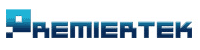 Company Name:  											Address:												City, State, Postal Code:																	Country:												Phone:													Fax:													Website												Year Company Established: 								Officer / Owner /				Partners Name:	Title			Telephone #  & Ext.		email addressAccounting /				Contacts:		Title			Telephone #  & Ext.		email addressFederal Tax ID #   					Dun & Brad Street #				Re- Sale Certificate # 				Credit Application completed by:	Name	( Print )			       Signature			      	      DateBanking InformationCompany Name:  										=======================================================================Credit Line Amount Requesting from Premiertek    			    			=======================================================================Bank Account #						Bank Name:											Address:											City, State, Postal Code:																		Country:											Phone:												Bank Contact Person:										=======================================================================Bank Account #						Bank Name:											Address:											City, State, Postal Code:																		Country:											Phone:												Bank Contact Person:																						  InitialTrade Reference InformationCompany Name:  									=======================================================================Trade Reference # 1Company Name:											Address:												City, State, Zip											Country:												Phone:													Contact Person:											Credit Line:												=======================================================================Trade Reference # 2Company Name:											Address:												City, State, Zip											Country:												Phone:													Contact Person:											Credit Line:												=======================================================================Trade Reference # 3Company Name:											Address:												City, State, Zip											Country:												Phone:													Contact Person:											Credit Line:																							              InitialCREDIT RELEASE AUTHORIZATIONCompany Name: ______________________________________ Date: ____________I, ___________________________ of ______________________________________ do hereby Authorize the information on my checking/saving accounts to be released to Premiertek.net, LLC.,  for the purpose of establishing a line of credit.In the event I intend to pay by company check, it is understood that I must fax a copy of a voided blank check from that account. Signature: __________________________________Title: _______________________Name of Bank: __________________________________________________________ATTN: _________________________________________________________________FAX number of Bank: ___________________ Phone Number:  ____________________Re: Company: ___________________________________________________________Account#: ______________________________________________________________Dear Sir/Madam:The firm mentioned above has made an application to Premiertek.net, LLC., for extension of credit and provided your bank as a reference. We would greatly appreciate your response to the information requested below. The information is for internal use and will be remained strictly confidential.Following is our Fax number if your policy permits faxing responses: ( 909 ) 465-5451Date Account Opened: ______________________Average Balance: __________________________Current Balance: ___________________________N.S.F. Activity in Last 12 Months: ____________Line of Credit: ____________________________General Rating: ___________________________Signature of Processor: ___________________ Date: _____________ Title: ________________